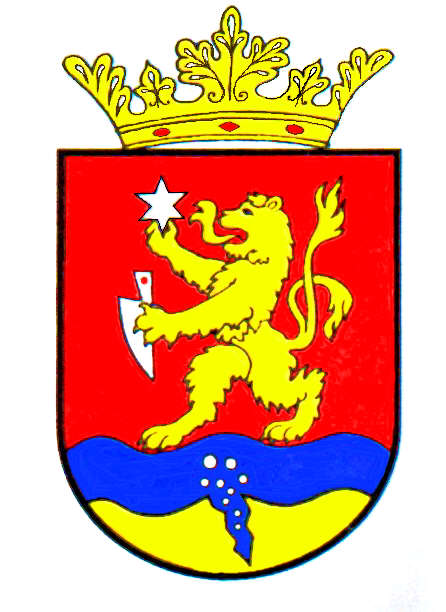   P O L G Á R M E S T E R           RÉPCELAKMeghívóRépcelak Város Önkormányzatának Képviselő-testülete 2021. október 28-án, csütörtökön 17.00 órakor ülést tart, melyre tisztelettel meghívom.Az ülés helye: Répcelaki Közös Önkormányzati Hivatal Tanácskozó teremAz 1-13. napirendi pontok anyagát csatoltan megküldöm, a 14. napirendi pont szóbeli előterjesztés alapján kerül megtárgyalásra.   Répcelak, 2021. október 21.  Szabó József sk.	   							                polgármester          Napirend          NapirendElőadó:Karácsonyi segélyről döntésSzabó JózsefpolgármesterA szociális ellátásokról szóló önkormányzati rendelet felülvizsgálataSzabó JózsefpolgármesterAz állattartásról szóló önkormányzati rendelet hatályon kívül helyezéseSzabó JózsefpolgármesterDöntés magánszemélyek kommunális adójának a hatályba lépésérőlSzabó JózsefpolgármesterRépcelaki Városüzemeltetési és Szolgáltató Nonprofit Kft. Felügyelőbizottsága tagjának megválasztása  Szabó JózsefpolgármesterKérelem szociális körülmények alapján bérbe adott önkormányzati bérlakás bérleti szerződése kapcsánSzabó JózsefpolgármesterDöntés pályázat elbírálásáról önkormányzati bérlakás szociális körülmények alapján történő bérbeadása kapcsánSzabó JózsefpolgármesterPályázat kiírása fiatal házasok otthona bérleti jogviszonyára (Ifjúság utca 8. B. lph. 1. em. 4.) Szabó JózsefpolgármesterÁltalános iskolai felvételi körzetek kijelölésének véleményezése (2022/2023. tanév)Szabó JózsefpolgármesterVillamos energia beszerzés kapcsán döntésSzabó JózsefpolgármesterIrodaház bérbeadása kapcsán döntésSzabó JózsefpolgármesterDöntés pénzeszköz átadásról VASIVÍZ ZRt. részéreSzabó JózsefpolgármesterDöntés piac kerítés építésére beérkezett pályázatról Szabó JózsefpolgármesterDöntés TOP Plusz konstrukcióban pályázat benyújtásárólSzabó Józsefpolgármester